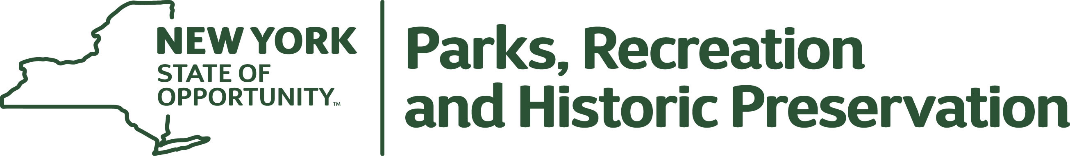 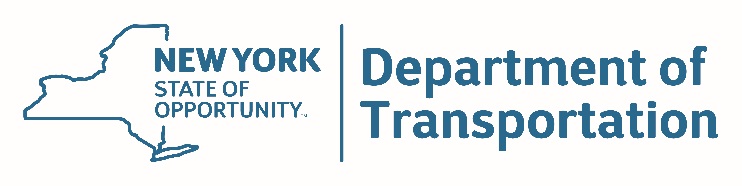 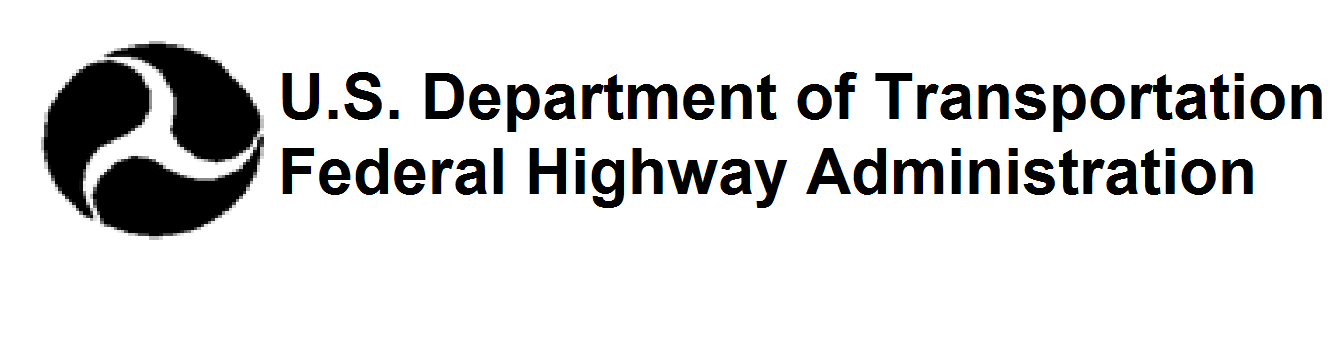 PROJECT DESCRIPTION: Must be consistent with TIP/STIP, Federal Agreements, contract documents and describe the purpose of the project.DETAILED DESCRIPTION OF PROPOSED WORK: This section should include details about the project components and what will be accomplished. If the project includes equipment purchase, provide a description of the equipment (max. 1-2 paragraphs; be concise and specific).PROJECT LOCATIONMUNICIPALITY:  							COUNTY:	LENGTH OF TRAIL WORK TO BE COMPLETED:LOCATION OF TRAIL SYSTEM: Identify crossroads or description of end points for linear trail projects or describe the project area using identifiable features. Route number (if applicable):Route name (if applicable):State Highway (SH) number and official highway description (if applicable):	From RM (xxxx-xxxx-xxxx) to RM (xxxx-xxxx-xxxx)INTENDED USE:Check all that apply. Aquatic/Water Activity	Snowshoeing Snowmobiling	  Mountain Biking	 Equestrian Activities ATV - Off Road	  Rollerblading Jogging/Fitness Off-Highway Motorcycle Bicycling	 Interpretive/Nature 4 Wheel Vehicle	  Cross-Country Skiing	Long-Distance Backpacking Day Hiking Other:	TYPE OF PROJECT:Check all that apply.	UNIT OF MEASUREMENT: (acres, linear feet, miles or other unit of measure)  Maintenance or restoration of existing trails Construction of new trails Development or rehabilitation of trailside or trailhead facilities or trail linkages       Acquisition of easements or fee simple title to property for trails or trail corridors Purchase or lease of trail construction and/or maintenance equipment PLANS: Attach preliminary design plans as Appendix C. If Table B and/or C is included and attach existing and proposed typical sections.PROPOSED SCHEDULE AND COSTInclude possible agency review/ permit time framesBASIS OF ESTIMATE:  	Indicate how estimate was prepared, past experience, quotes received, etc.SCHEDULE ISSUES:	Describe any issues related to scheduling the project in a timely manner.DESIRED LETTING DATE (if applicable):  STATEWIDE TRANSPORTATION IMPROVEMENT PROGRAM (STIP):Listed on the TIP/STIP:	 Yes, Enter PIN: BUY AMERICA: OPRHP is responsible for coordinating project compliance with Buy America. Project does not include permanently incorporated iron or steel components or will incorporate only iron or steel produced in the United States.  Manufacturer will provide a certification that the equipment complies with Buy America requirements. NOTES ON SPECIAL CIRCUMSTANCES: (e.g.: public sensitivity, political commitment, relation to other projects, etc.) MISCELLANEOUS: Include any additional pertinent information that has not been documented above. If the project scope or budget has been modified from the original submitted application, you must identify the modified components and provide a reason for these modifications (attach a separate sheet if necessary).Design Standards: The design standards used should be based on the project work type. Additional Design Guidance can be found at https://www.fhwa.dot.gov/environment/recreational_trails/guidance/Table A: Edit the list to include only the appropriate project type and only the applicable Design Guidance Documents. Items that are not applicable to this project should be deleted.Table B: To be completed for shared-use paths only. If not applicable to the project, Table B should be deleted.  1	2012 American Association of State Highway and Transportation Officials (AASHTO) Guide for the Development of Bicycle Facilities.2.	20 mph is typically used as a general maximum operating speed. A design speed of 18 mph may be used in relatively flat areas (grades less than 2%).  However, a higher design speed up to 30 mph may be needed if the path has grades steeper than 5%.  A design speed as low as 15 mph may also be used if conditions warrant. Such conditions could include flat topography or where frequent conflicts or constraints exist. It may be necessary to assign different design speeds to different segments of a shared-use path if conditions warrant. A separate Primary Design Values Table should be used for each segment with a different design speed.3.	10 ft width is the minimum two-way width for typical path use and conditions. AASHTO recommends less than 10 ft (8 ft. min.) only when the following conditions exist: Bicycle traffic is expected to be low even on peak days or during peak hours;Pedestrian use is not expected to be more than occasional;There will be adequate horizontal and vertical alignment providing safe, frequent passing and resting opportunities;The path will not be subject to maintenance vehicle loadings that would cause pavement edge damage.4.	See AASHTO Guide for the Development of Bicycle Facilities for more information.5.	Where proposed values do not meet or exceed the standard values derived for the project, document the proposed values as non-conforming features in the table below.Table C: Any design parameters not identified above, should be listed here.  Any non-conforming features (see description below) should be identified with an asterisk. If all necessary design parameters are listed above and there are no non-conforming features, Table C should be deleted.NON-STANDARD & NON-CONFORMING FEATURES:A non-standard feature is created when the established design criteria for a critical design element is not met. A non-conforming feature is created when design elements other than critical design elements do not comply with normally accepted engineering policy or practice. This section should include a listing of all existing non-standard or non-conforming features and any non-standard or non-conforming features to be retained or created. This section should describe and provide values and support for features that do not comply with normally accepted engineering policy or practice (“non-conforming features”).  The degree of explanation for the non-conforming features should be proportionate to the amount of the variations from normal practice. There are no non-standard or non-conforming features within the project limits.BRIDGES: If any bridges are to be constructed, rehabilitated or replaced as part of the project, provide the Bridge Identification Number (BIN) and describe the length, width, materials, construction methods, and rating (as applicable).BRIDGE IDENTIFICATION NUMBER (BIN) if applicable:	Design Report Checklist: Check off each item (or mark N/A) to assure that the packet is complete and ready for review. I. Design Report completed and signed by Grantee/Project Sponsor II. Appendix A: Federal Environmental Assessment Worksheet (FEAW) for NEPA determination, Environmental Review Summary and Checklist, SEQR documentation and any additional required environmental documentation. Check as appropriate:	SEQRA Type: 		Type II			Unlisted			Type I	NEPA Class:			Class II – C list   		Class II – D list III. Appendix B: Right of Way Certificate and documentation of property ownership interest  IV. Appendix C: Conceptual Design Documentation which identifies the project elements in relation to surrounding areas (adjoining property boundaries, roadways, water bodies, wetlands, public access, etc.).  IV. State Historic Preservation Office (SHPO) Section 106 Letter  V.  Non-Standard Features have been identified and included in the appendices  ____________________________________________________________________________Design Report Approval:Project Sponsor: Name:Title:Organization:Date:Signature:OPRHP Grant Administrator:Name: Date: Signature:List of Preparers:Responsible Local Official:Name:Title (relationship to Project):Municipality/Organization:Phone(s):E-mail:____________________________________________________________________________________Project Manager (if different than above):Name:Title:	 Organization:	Phone(s):	E-mail:	Consultant (if applicable):Name:Title (relationship to Project):Organization/Company:Phone(s):E-mail:Responsible for Production of the Project Design Document (if applicable): Prior to construction, stamped plans must be submitted to OPRHP. Note:  It is a violation of law for any person, unless they are acting under the direction of a licensed professional engineer, architect, landscape architect, or land surveyor, to alter an item in any way.   If an item bearing the stamp of a licensed professional is altered, the altering engineer, architect, landscape architect, or land surveyor shall stamp the document and include the notation "altered by" followed by their signature, the date of such alteration, and a specific description of the alteration.Appendices:Appendix A: Environmental Documentation Federal Environmental Assessment Worksheet (FEAW)National Environmental Policy Act (NEPA) documentation: Project Area Map, Official Species List, NYSDEC Environmental Resource Mapper State Wetlands Map, USFWS National Wetlands Inventory.State Environmental Quality Review Act (SEQRA) documentationState Historic Preservation Office (SHPO) Section 106 review documentation Appendix B: Right of WayRight of Way CertificateProperty ownership documentationAppendix C: Design Plans Conceptual Design Document Identify the project elements in relation to property boundaries and existing features. 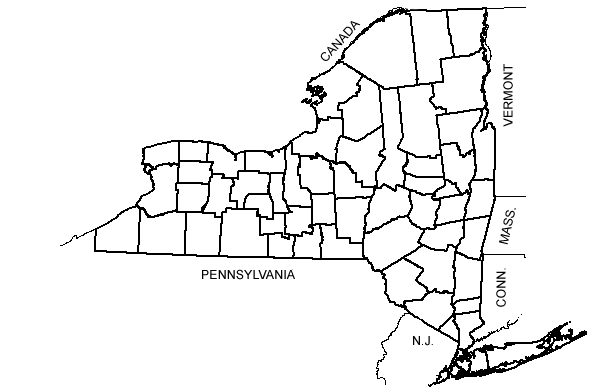 ProjectPhaseEstimatedCost Estimated Start Date ActivityDuration Preliminary DesignDetailed DesignRight-of-WayConstructionConstruction InspectionTotal CostTotal DurationTable A: Applicable Design Guidance DocumentsTable A: Applicable Design Guidance DocumentsProject Type Include all that applyDesign GuidanceInclude only applicable documentsBicycle and Pedestrian Facilities – Shared-Use Paths – Biking Class I – Greenway TrailsNew York State Office of Parks, Recreation and Historic Preservation (OPRHP) Standards and Guidelines for Trails in NYS Parks (includes section on Accessibility)Guide for the Development of Bicycle Facilities. American Association of State Highway and Transportation Officials (AASHTO). 2012 or most current version.NYSDOT Highway Design Manual - Chapter 17 – Bicycle Facilities DesignNYSDOT Highway Design Manual – Chapter 18 – Pedestrian Facility DesignNew York Statewide Trails Plan. 2010 or most current version.Americans with Disabilities Act Accessibility Guidelines (ADAAG)Public Right of Way Accessibility Guidelines (PROWAG)Access Board Guidelines for Recreational Facilities Other Trail Construction, Maintenance, Restoration ProjectsStandards and Guidelines for Trails in NYS Parks (includes a listing of resource manuals). OPRHP. 2010.New York Statewide Trails Plan. 2010 or most current version.United Stated Access Board: Final Guidelines for Outdoor Developed Areas (AGODA)National Center on Accessibility (ncaonline.org) - National Trail Surfaces StudyBridges for Shared Use Paths and Pedestrians including rail trail bridgesGuide for the Development of Bicycle Facilities. AASHTO. 2012 (or most current version)AASHTO LRFD Bridge Design Specifications (most current version)AASHTO Guide Specifications for the Design of Pedestrian Bridges, 2nd EditionNYSDOT Bridge ManualTrail Signage, Traffic Control and Pavement MarkingsManual on Uniform Traffic Control Devices. FHWA. 2009 or most current version.17 NYCRR Chapter V (NY State Supplement to the MUTCDGuide for the Development of Bicycle Facilities. AASHTO. 2012 or most current version.Trail Signage Guidelines for the NYS Park System. OPRHP. 2010.Trailside and Trailhead facilities (i.e. comfort stations, benches)Local and State Health Department regulationsNew York Building CodeSnowmobile Facilities and multi-use trails that allow snowmobilingNYS Snowmobile Trail Manual – Guidelines for Development. OPRHP. 1995.NYS Snowmobile Trail Signing HandbookStandards and Guidelines for Trails in NYS Parks. OPRHP. 2010.Standard Snowmobile Trail Bridge Design and Use of Natural Materials for Design and Construction (NYSDEC)Management Guidance: Snowmobile Trail Siting, Construction and Maintenance on Forest Preserve Lands in the Adirondack Park (NYSDEC)For projects on properties listed on or eligible for the State/National RegisterSecretary of the Interior’s Standards for the Treatment of Historic PropertiesSecretary of the Interior’s Guidelines for the Treatment of Cultural LandscapesTable B Primary Design Values for Paved Shared-Use PathTable B Primary Design Values for Paved Shared-Use PathTable B Primary Design Values for Paved Shared-Use PathTable B Primary Design Values for Paved Shared-Use PathElementStandard ValueSource1Proposed Value5Design Speed220 mphAASHTOShared Use Width 310 ft min.AASHTOAdjacent Graded Width2 ft min. widthAASHTOAdjacent Graded Width1:6 max. cross slopeAASHTOMaximum Grade45% max. or match grade of adjacent roadwayAASHTOCross Slope2% max.AASHTOHorizontal Curvature74 ft min.AASHTOStopping Sight Distance195 ft min.AASHTOHorizontal Sight Distance54 ft min.AASHTOCrest Vertical Curve423 ft min.AASHTOHorizontal Clearance2 ft min.AASHTOVertical Clearance10 ft min.AASHTOBridge LoadingTable C Other Design ParametersTable C Other Design ParametersTable C Other Design ParametersTable C Other Design ParametersElementStandard ValueExisting ConditionsProposed Condition(Name)__________________, (P.E./L.A., Principal), ________(Municipality/Not-For-Profit/Consultant firm name) __________________Description of Work Performed:  Directed the preparation of the Design Document in accordance with established standards, policies, regulations and procedures, except as otherwise explained in this document. Not Applicable (i.e. Acquisition only)